				INSCRIPTION à la BRADERIE de LA CSF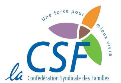 22 avenue Ste Thérèse Appt 00173200 AlbertvilleTél : 04 79 37 48 27Madame, Monsieur,Si vous souhaitez vous inscrire à la Braderie de la CSF, merci de bien vouloir retourner les documents suivant à LA CSF de préférence avant le 1er août (vacances de la salariée), soit par courrier, soit directement au local :La fiche d’inscription ci-dessousLe règlement ci-joint signéLa photocopie de votre pièce d’identité recto-verso Le règlement par chèque ou espèces de l’emplacement__________________________________________________________________________________________________Organisateur : LA CSF d’ALBERTVILLEAttestation – Inscription BraderieSe déroulant les 3 et 4 septembre 2022 à L’ATRIUM de GILLY de 9h à 17hJe soussigné (e), Nom :………………………………………………………………. Prénom :………………………………………………………………………….Né(e) le ………………………… à Département :…………………………… Ville : ………………………………………………………….Adresse :……………………………………………………………………………………………………………………………………………………..CP …………………………….  Ville :………………………………………………………………………………………………………………………Tél :………………………………….. Email : …………………………………………………………………………………………………………….Titulaire de la pièce d’identité N° : ……………………………………………………………………………………………………………..Délivrée le …………………………………………… par ………………………………………………………………………………………………Déclare sur l’honneur :de ne pas être commerçant (e)de ne vendre que des objets personnels et usagés (Article L.310-2 du Code du commerce)de non-participation à 2 autres manifestations de même nature au cours de l’année civile. (Article R321-9 du Code pénal)Fait à …………………………………………………………….le ………………………………………………………											SignatureChaque déposant ne peut participer qu’à une journée, merci de mettre une croix en face de la date choisie :Samedi 3 septembre : ……………………..Dimanche 4 septembre : ………………………Règlement de ………………………. € pour un nombre de tables de ……………… (en chèque…….., en espèces……..)BRADERIE de la CSF, REGLEMENTArticle 1 : La CSF d’Albertville organise une braderie les 3 et 4 septembre 2022, de 9h à 17h, à l’intérieur de l’Atrium de Gilly sur Isère.Article 2 : La Braderie est ouverte aux particuliers uniquement. Les participants devront s’inscrire auprès de la CSF. Il est demandé : - une photocopie de la carte d’identité recto-verso, - l’attestation sur l’honneur dûment complétée et signé, - le règlement intérieur signé, - le paiement correspondant à la réservation. Les originaux des pièces d’identité devront obligatoirement être présentés le jour de la braderie. Si vous le souhaitez, un accusé de réception peut vous être envoyé par mail.Article 3 : Le coût du stand est de 6€ la table de 1m20 x 0.80 (+ 2 chaises). Maximum de 4 tables par déposant.Article 4 : Les emplacements sont attribués en fonction des réservations par ordre d’inscription, jusqu’à ce que tous les emplacements soient pris. Chaque déposant ne peut participer qu’à une journée, soit le samedi 3 soit le dimanche 4 septembre.Article 5 : L’installation des stands devra se faire de 7h à 9h. Passé ce délai, plus aucun véhicule ne devra stationner en dehors du parking. Tout stand réservé et non occupé à 8h30 sera considéré comme libre.Article 6 : Les emplacements doivent être rendus en bon état de propreté au départ de l’exposant.Article 7 : Les participants seront inscrits sur un registre de police rempli par les organisateurs.Article 8 : La vente d’arme de toutes catégories est interdite. La vente d’animaux est interdite. La vente de produits alimentaires et de boissons est interdite.Article 9 : Chaque exposant s’engage à respecter les consignes de sécurité qui lui seront donnée par les organisateurs, notamment de ne pas renverser aucun liquide dans la salle festive (parquet fragile).Article 10 : Les organisateurs se réservent le droit d’expulser tout exposant ne respectant pas ce règlement ou gênant le bon déroulement de la braderie.Article 11 : Les organisateurs se dégagent de toutes responsabilités en cas de vol, perte ou détérioration sur les stands (objets exposés ainsi que dans les voitures…..). Les participants reconnaissent être à jour de leur assurance responsabilité civile.Le ……………………………………….2022Signature (précédée de la mention « lu et approuvé »)Pour information : Buvette et petite restauration sur place